Heterogeneity in fishers’ and managers’ preferences towards management restrictions and benefits in KenyaTimothy R. McClanahan, Caroline A. Abunge and Joshua E. CinnerAPPENDIX 1Figure S1 Map of the Kenyan coastline and location of the 22 fish landing sites and marine protected areas where the interviews were undertaken. 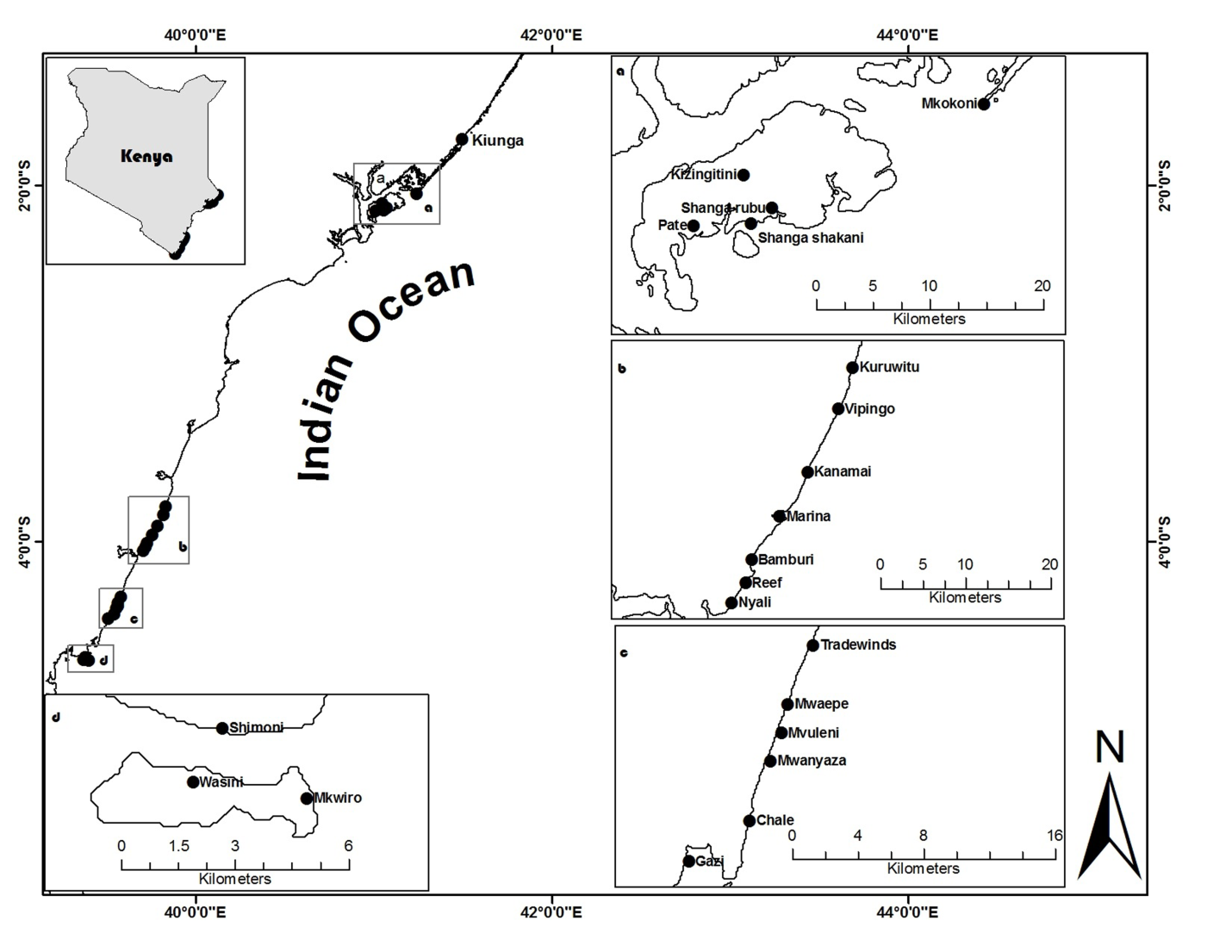 Figure S2 Cluster analysis of similarities in the respondents’ level of agreement with the various management options. Includes the 22 fish landing sites and the government fisheries and park management officers or marine attendants. Kizingitini and Reef responses were more negative and pooled into the weakly positive cluster in subsequent analyses. Box on bottom presents the percentage of variance explained for iterations of the clustering. There were three main clusters numbered from strongly positive to weakly positive. Nested analysis showed significant difference between clusters, F = 33.07, p < 0.0001. Sites within clusters were not significantly different, F = 1.57, p = not significant.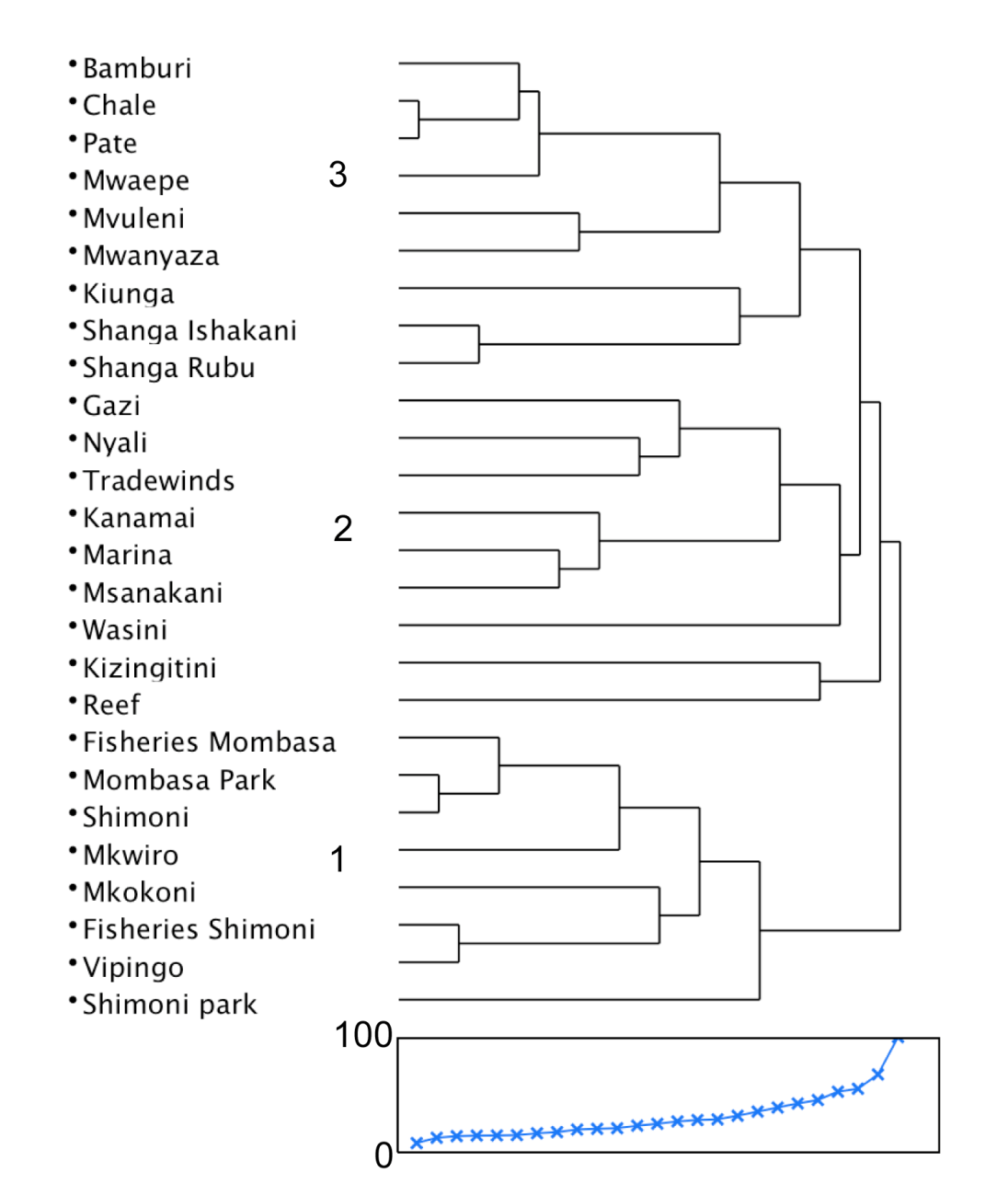 Figure S3 Frequency of the ranks of dependency on fishing in the three management preferences clusters. 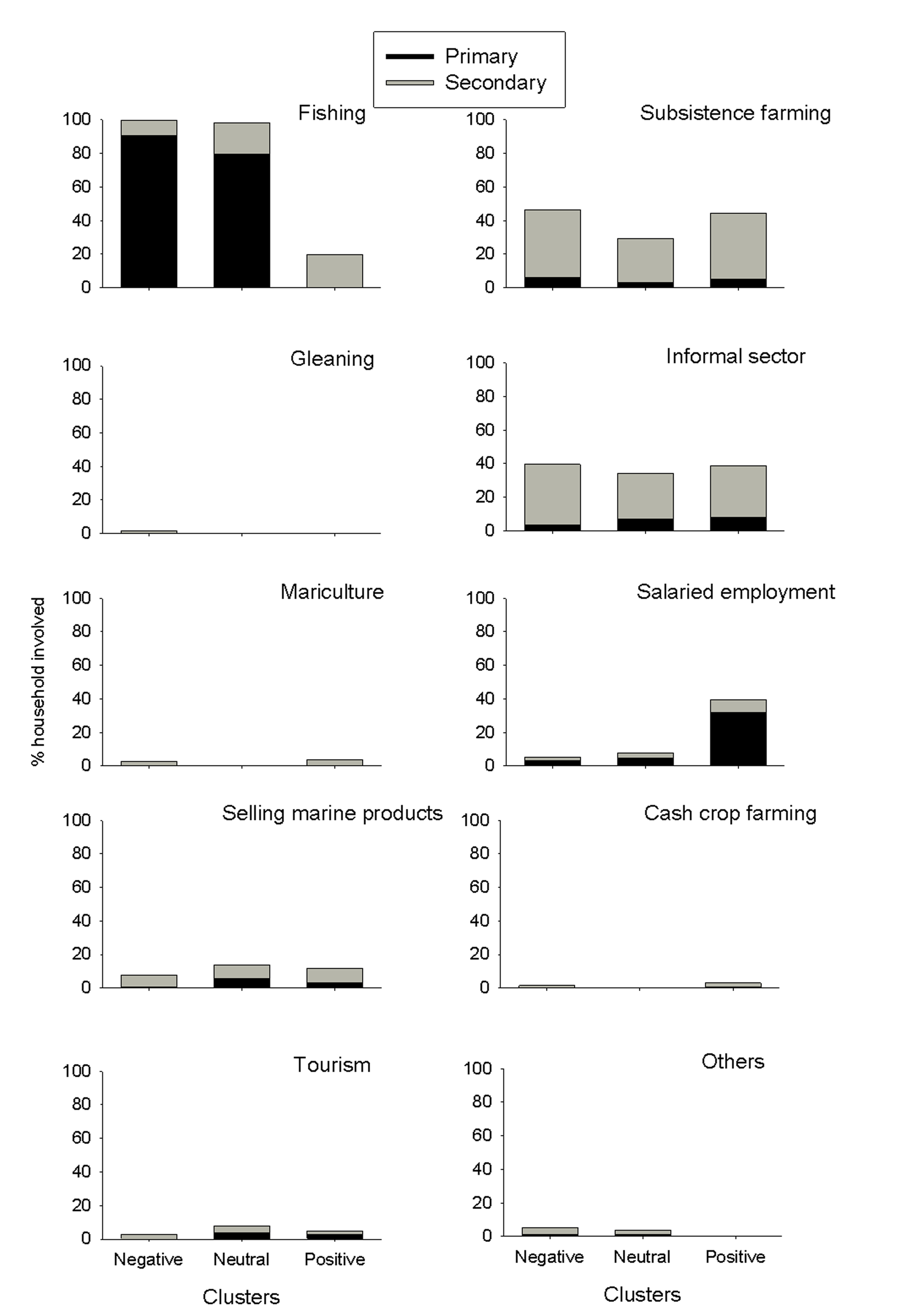 APPENDIX 2 Respondents characteristics showing sites, sample size, means and standard error of the mean (SEM) of the age of respondents, level of education, biweekly expenditures, perceived disparity, total jobs per household, material style of life (first axis of PCA) and distance to government protected areas.APPENDIX 3 Reasons for agreement and disagreement for various management options.SitesRespondents (n)Age of respondent (yr)Level of education (yr)Biweekly expenditure (US$)Perceived mean disparityTotal jobs per household (n)Material style of lifeDistant from park (km)Bamburi2438 ± 1.47.8 ± 0.368.1 ± 2.42.4 ± 0.42.1 ± 0.1-0.11 ± 0.03.2Chale1947 ± 1.75.3 ± 0.565.3 ± 1.01.7 ± 0.42.3 ± 0.1-0.12 ± 0.038.4Kiunga2638 ± 1.14.3 ± 0.358.3 ± 1.71.5 ± 0.31.9 ± 0.1-0.37 ± 0.012.9Mvuleni1553 ± 1.32.5 ± 0.473.0 ± 1.83.8 ± 0.42.4 ± 0.1-0.10 ± 0.144.1Mwaepe1947 ± 1.44.5 ± 0.465.5 ± 1.32.6 ± 0.32.7 ± 0.1-0.17 ± 0.146.0Mwanyaza1348 ± 1.82.3 ± 0.371.8 ± 2.04.5 ± 0.52.6 ± 0.1-0.50 ± 0.042.2Pate27304 ± 1.24.4 ± 0.351.7 ± 2.22.3 ± 0.32.3 ± 0.10.11± 0.157.5Shanga Ishakani2735 ± 1.44.3 ± 0.273.0 ± 3.34.0 ± 0.31.5 ± 0.1-0.28 ± 0.053.5Shanga Rubu2236 ± 1.24.0 ± 0.455.2 ± 1.73.6 ± 0.31.5 ± 0.0-0.38 ± 0.051.1Gazi1444 ± 1.03.4 ± 0.466.4 ± 2.43.0 ± 0.51.8 ± 0.1-0.03 ± 0.134.8Kanamai1340 ± 1.36.9 ± 0.558.6 ± 1.70.7 ± 0.32.4 ± 0.1-0.07 ± 0.19.2Kizingitini1248 ± 1.64.3 ± 0.557.9 ± 2.23.5 ± 0.41.2 ± 0.0-0.22 ± 0.157.2Marina1437 ± 1.17.6 ± 0.550.6 ± 1.91.1 ± 0.41.9 ± 0.1-0.17 ± 0.13.2Msanakani1836 ± 1.38.0 ± 0.253.4 ± 2.00.7 ± 0.32.1 ± 0.1-0.02 ± 0.124.4Nyali1343 ± 2.14.0 ± 0.479.6 ± 2.92.5 ± 0.42.1 ± 0.1-0.33 ± 0.18.5Reef1340 ± 2.54.1 ± 0.570.5 ± 4.82.7 ± 0.52.3 ± 0.10.62 ± 0.15.6Tradewinds1250 ± 1.62.3 ± 0.474.3 ± 3.41.1 ± 0.42.1 ± 0.1-0.59 ± 0.149.6Mkokoni1342 ± 1.55.6 ± 0.548.6 ± 1.63.7 ± 0.51.9 ± 0.10.13 ± 0.131.3Mkwiro1148 ± 2.05.2 ± 0.478.1 ± 3.02.0 ± 0.42.8 ± 0.1-0.53 ± 0.06.0Shimoni1032 ± 1.68.4 ± 0.670.7 ± 3.21.5 ± 0.32.4 ± 0.11.27 ± 0.26.8Vipingo3232 ± 0.79.9 ± 0.650.9 ± 2.20.01± 0.52.4 ± 0.10.30 ± 0.117.3Wasini641 ± 4.87.8 ± 0.3113.8 ± 15.63.0 ± 0.12.4 ± 0.1-0.09 ± 0.15.3Fisher grand total37340 ± 0.45.2 ± 0.163.8 ± 0.62.4 ± 0.12.1± 0.00.09 ± 0.031 ± 0.4Fisheries officers1436 ± 6.811.5 ± 0.985.9 ± 4.70.9 ± 0.41.7 ± 0.11.64± 0.20.0Marine attendants1528 ± 3.712.7 ± 0.269.5 ± 2.40.4 ± 0.21.5 ± 0.1-0.52 ± 0.10.0Managers grand total291.612.6 ± 0.2883.0 ± 1.50.6 ± 0.21.6 ± 0.01.9±0.10.0Grand total40239 ±0.35.7 ± 0.165.4 ± 0.62.1 ± 0.12.0 ± 0.01.6 ± 050.0Management optionsAgreeDisagreeClosed areas1. Breeding site1. Not beneficial2. Reduced fishing grounds3. RestrictionsClosed seasons1. Natural phenomenal1. No alternative job2. Natural phenomenalProtected areas1. Conservation 1. Restrictions2. Improved catch and spill over2. Reduced fishing groundMinimum fish size1. Market availability and good prices2. Improved catchGear restriction1. Destructive, 1.Gear protection2. Juvenile fishing3. Overfishing